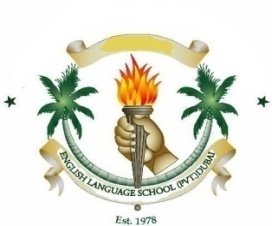 ENGLISH LANGUAGE PRIVATE SCHOOL, DUBAISCHOLASTIC SESSION: 2020-2021SCHEME OF WORK FOR THE SPRING TERM (3rd January 2021 -25th March, 2021)Name of the Teacher:         VAISAKHA                                             Subject:  ENGLISH LITERATURE                                                   Year: 6Half Term Break from 21st February,2021 to 25th February,2021Spring Break from 28th March, 2021 to 8th April,2021Jaspal KaurHead of the Department.DateWeekModel of learning TopicSkillsCross-curricular linksCross-curricular linksCross-curricular linksSpecific learning objectivesResourcesHome learning/ HomeworkAssessment Platform / Apps for AFL3rd January ,2021     to                            7th January,2021           1st Week    Blended LearningGoldfish Reflections by John AgardInferencesCritical thinkingSkimmingScanningDecoding AnalyzinginformationUsing Contextual cluesMaking PredictionsUnderstanding the text structureHistoryPsychologyMoral EducationHistoryPsychologyMoral EducationHistoryPsychologyMoral EducationIdentification of literary devices and their impact on reader..To explore various themes discussed in the poem Various online and offline resources VideosPPTsWorksheets.Identify the literary devices in the poem and write their impact and write various themes discussed in the poem.ONE NOTEQuizzesGoogle form                   8th & 9th January are Weekly Holidays                   8th & 9th January are Weekly Holidays                   8th & 9th January are Weekly Holidays                   8th & 9th January are Weekly Holidays                   8th & 9th January are Weekly Holidays                   8th & 9th January are Weekly Holidays                   8th & 9th January are Weekly Holidays                   8th & 9th January are Weekly Holidays                   8th & 9th January are Weekly Holidays                   8th & 9th January are Weekly Holidays                   8th & 9th January are Weekly Holidays                   8th & 9th January are Weekly Holidays10th January ,2021             to                                    14th January,2021           2nd Week    Goldfish Reflections by John AgardInferencesSkimmingScanningAnalyzingCritical thinkingDecoding informationUsing Contextual cluesMaking PredictionsUnderstanding the text structureHistoryPsychologyMoral EducationHistoryPsychologyMoral EducationHistoryPsychologyMoral EducationTo analyse the language and structure for impact.To interpret the text.To be able to critically analyse the poem for deeper understandingVarious online and offline resources VideosPPTsWorksheetsWrite down the critical analysis of the poem.ONE NOTEQuizzesGoogle forms31st January,2021       to4th February,2021           3rd WeekRat Race by John AgardInferencesCritical thinkingSkimmingScanningDecoding AnalyzinginformationUsing Contextual cluesMaking PredictionsUnderstanding the text structureCultureHistory PsychologyCultureHistory PsychologyCultureHistory PsychologyIdentification of literary devices and their impact on reader..To explore various themes discussed in the poemVarious online and offline resources VideosPPTsWorksheetsIdentify the literary devices in the poem and write their impact and write various themes discussed in the poemONE NOTEQuizzesGoogle form                  5th & 6th February are Weekly Holidays                  5th & 6th February are Weekly Holidays                  5th & 6th February are Weekly Holidays                  5th & 6th February are Weekly Holidays                  5th & 6th February are Weekly Holidays                  5th & 6th February are Weekly Holidays                  5th & 6th February are Weekly Holidays                  5th & 6th February are Weekly Holidays                  5th & 6th February are Weekly Holidays                  5th & 6th February are Weekly Holidays                  5th & 6th February are Weekly Holidays                  5th & 6th February are Weekly Holidays7th February,2021            to11th February,2021  4h WeekRat Race by John AgardInferencesCritical thinkingSkimmingScanningDecoding AnalyzinginformationUsing Contextual cluesMaking PredictionsUnderstanding the text structureInferencesCritical thinkingSkimmingScanningDecoding AnalyzinginformationUsing Contextual cluesMaking PredictionsUnderstanding the text structureInferencesCritical thinkingSkimmingScanningDecoding AnalyzinginformationUsing Contextual cluesMaking PredictionsUnderstanding the text structureCultureHistory PsychologyTo analyse the language and structure for impact.To interpret the text.To be able to critically analyse the poem for deeper understandingVarious online and offline resources VideosPPTsWorksheetsWrite down the critical analysis of the poemONE NOTEQuizzesGoogle form12th & 13th February  are Weekly Holidays12th & 13th February  are Weekly Holidays12th & 13th February  are Weekly Holidays12th & 13th February  are Weekly Holidays12th & 13th February  are Weekly Holidays12th & 13th February  are Weekly Holidays12th & 13th February  are Weekly Holidays12th & 13th February  are Weekly Holidays12th & 13th February  are Weekly Holidays12th & 13th February  are Weekly Holidays12th & 13th February  are Weekly Holidays12th & 13th February  are Weekly Holidays14th February,2021   to                         18th February,20215th WeekEye of the Wolf:The Human Eye:Chapter 1Chapter 2CharacterizationCritical thinkingMaking connectionsAnalysingDecodingCompare and contrastMaking predictionsUsing evidences to draw conclusions.CharacterizationCritical thinkingMaking connectionsAnalysingDecodingCompare and contrastMaking predictionsUsing evidences to draw conclusions.CultureHistory PsychologyCultureHistory PsychologyTo enable them to compare and critically analyse the novel to use the evidences and references from the novel to justify their answers.Reading, Understanding, Interpretation, Analysis, Character sketches, Themes, Q/A, Reference to the context, Summary, literary devices, Extended answersVarious online and offline resources VideosPPTsWorksheetsCompare the characters with evidences from the text.OneNoteQuizzesGoogle Form19th &20th February are Weekly Holidays (Half Term Break From 21st February,2021 to 25th February,2021)19th &20th February are Weekly Holidays (Half Term Break From 21st February,2021 to 25th February,2021)19th &20th February are Weekly Holidays (Half Term Break From 21st February,2021 to 25th February,2021)19th &20th February are Weekly Holidays (Half Term Break From 21st February,2021 to 25th February,2021)19th &20th February are Weekly Holidays (Half Term Break From 21st February,2021 to 25th February,2021)19th &20th February are Weekly Holidays (Half Term Break From 21st February,2021 to 25th February,2021)19th &20th February are Weekly Holidays (Half Term Break From 21st February,2021 to 25th February,2021)19th &20th February are Weekly Holidays (Half Term Break From 21st February,2021 to 25th February,2021)19th &20th February are Weekly Holidays (Half Term Break From 21st February,2021 to 25th February,2021)19th &20th February are Weekly Holidays (Half Term Break From 21st February,2021 to 25th February,2021)19th &20th February are Weekly Holidays (Half Term Break From 21st February,2021 to 25th February,2021)19th &20th February are Weekly Holidays (Half Term Break From 21st February,2021 to 25th February,2021)28th February,2021      to                                4th March,2021          6th   WeekEye of the Wolf:The Human Eye:Chapter 3Chapter 4CharacterizationCritical thinkingMaking connectionsAnalysingDecodingCompare and contrastMaking predictionsUsing evidences to draw conclusions.CharacterizationCritical thinkingMaking connectionsAnalysingDecodingCompare and contrastMaking predictionsUsing evidences to draw conclusions.CultureHistory PsychologyCultureHistory PsychologyTo enable them to compare and critically analyse the novel to use the evidences and references from the play to justify their answers.To be able to compare the characters and situations with suitable evidences.Reading, Understanding, Interpretation, Analysis, Character sketches, Themes, Q/A, Reference to the context, Summary, literary devices, Extended answersVarious online and offline resources VideosPPTsWorksheetsQ/A, Reference to ContextOneNoteQuizzesGoogle Form5th & 6th March are Weekly Holidays5th & 6th March are Weekly Holidays5th & 6th March are Weekly Holidays5th & 6th March are Weekly Holidays5th & 6th March are Weekly Holidays5th & 6th March are Weekly Holidays5th & 6th March are Weekly Holidays5th & 6th March are Weekly Holidays5th & 6th March are Weekly Holidays5th & 6th March are Weekly Holidays5th & 6th March are Weekly Holidays5th & 6th March are Weekly Holidays7th March,2021            to11th March,2021           7th WeekEye of the Wolf:The Human Eye:Chapter 5Chapter 6CharacterizationCritical thinkingMaking connectionsAnalysingDecodingCompare and contrastMaking predictionsUsing evidences to draw conclusions.CharacterizationCritical thinkingMaking connectionsAnalysingDecodingCompare and contrastMaking predictionsUsing evidences to draw conclusions.CharacterizationCritical thinkingMaking connectionsAnalysingDecodingCompare and contrastMaking predictionsUsing evidences to draw conclusions.CultureHistory PsychologyTo enable them to compare and critically analyse the novel to use the evidences and references from the novel to justify their answers.To be able to compare the characters and situations with suitable evidences.Reading, Understanding, Interpretation, Analysis, Character sketches, Themes, Q/A, Reference to the context, Summary, literary devices, Extended answersVarious online and offline resources VideosPPTsWorksheetsAnalysis type questionsONE NOTEQUIZZESGoogle Form12th & 13th March are Weekly Holidays12th & 13th March are Weekly Holidays12th & 13th March are Weekly Holidays12th & 13th March are Weekly Holidays12th & 13th March are Weekly Holidays12th & 13th March are Weekly Holidays12th & 13th March are Weekly Holidays12th & 13th March are Weekly Holidays12th & 13th March are Weekly Holidays12th & 13th March are Weekly Holidays12th & 13th March are Weekly Holidays12th & 13th March are Weekly Holidays14th March,2021          to18th March,2021           8th WeekEye of the Wolf:The Human Eye:Chapter 7Chapter 8CharacterizationCritical thinkingMaking connectionsAnalysingDecodingCompare and contrastMaking predictionsUsing evidences to draw conclusions.CharacterizationCritical thinkingMaking connectionsAnalysingDecodingCompare and contrastMaking predictionsUsing evidences to draw conclusions.CharacterizationCritical thinkingMaking connectionsAnalysingDecodingCompare and contrastMaking predictionsUsing evidences to draw conclusions.CultureHistory PsychologyTo enable them to compare and critically analyse the novel to use the evidences and references from the novel to justify their answers.To be able to compare the characters and situations with suitable evidences.Reading, Understanding, Interpretation, Analysis, Character sketches, Themes, Q/A, Reference to the context, Summary, literary devices, Extended answersVarious online and offline resources VideosPPTsWorksheetsAnalysis and ComparisonONE NOTEQUIZZESGoogle Form19th & 20th March  are Weekly Holidays19th & 20th March  are Weekly Holidays19th & 20th March  are Weekly Holidays19th & 20th March  are Weekly Holidays19th & 20th March  are Weekly Holidays19th & 20th March  are Weekly Holidays19th & 20th March  are Weekly Holidays19th & 20th March  are Weekly Holidays19th & 20th March  are Weekly Holidays19th & 20th March  are Weekly Holidays19th & 20th March  are Weekly Holidays19th & 20th March  are Weekly Holidays21st   March, 2021     to25th March,2021          9th WeekEye of the Wolf:The Human Eye:Chapter 9Chapter 10 CharacterizationCritical thinkingMaking connectionsAnalysingDecodingCompare and contrastMaking predictionsUsing evidences to draw conclusions. CharacterizationCritical thinkingMaking connectionsAnalysingDecodingCompare and contrastMaking predictionsUsing evidences to draw conclusions. CharacterizationCritical thinkingMaking connectionsAnalysingDecodingCompare and contrastMaking predictionsUsing evidences to draw conclusions.CultureHistory PsychologyTo enable them to compare and critically analyse the novel to use the evidences and references from the novel to justify their answers.To be able to compare the characters and situations with suitable evidences.Reading, Understanding, Interpretation, Analysis, Character sketches, Themes, Q/A, Reference to the context, Summary, literary devices, Extended answersVarious online and offline resources VideosPPTsWorksheetsPower point PresentationsONE NOTEQUIZZESGoogle Form26th & 27th March are Weekly Holidays26th & 27th March are Weekly Holidays26th & 27th March are Weekly Holidays26th & 27th March are Weekly Holidays26th & 27th March are Weekly Holidays26th & 27th March are Weekly Holidays26th & 27th March are Weekly Holidays26th & 27th March are Weekly Holidays26th & 27th March are Weekly Holidays26th & 27th March are Weekly Holidays26th & 27th March are Weekly Holidays26th & 27th March are Weekly HolidaysSPRING BREAKSPRING BREAKSPRING BREAKSPRING BREAKSPRING BREAKSPRING BREAKSPRING BREAKSPRING BREAKSPRING BREAKSPRING BREAKSPRING BREAKSPRING BREAK